УКРАЇНАВИЖНИЦЬКА РАЙОННА ДЕРЖАВНА АДМІНІСТРАЦІЯ         ВІДДІЛ ОСВІТИНАКАЗ04.05.2020                                                                                                      №110Про завершення 2019-2020навчального року у закладахзагальної середньої освіти району      Відповідно до наказу Департаменту освіти і науки обласної державної адміністрації від 04.05.2020 року №161 «Про завершення 2019-2020 навчального року у закладах загальної середньої освіти Чернівецької області»НАКАЗУЮ:1.Забезпечити проведення підсумкового оцінювання та організованого завершення 2019/2020 навчального року у встановленому порядку протягом травня-червня 2020 року.2.Утриматися від проведення масових заходів із залученням учасників освітнього процесу, пов’язаних з урочистостями з нагоди закінчення навчального року.3. Керівникам закладів загальної середньої освіти району:3.1. Завершити 2019/2020 навчальний рік не пізніше 1 липня 2020 року.3.2. провести в онлайн режимі засідання педагогічних рад щодо проведення семестрового, підсумкового оцінювання учнів, внесення змін в річний план роботи, освітні програми, затвердження механізмів зарахування, відрахування та переведення учнів для здобуття повної загальної середньої освіти, графіків заповнення класних журналів, видачі свідоцтв про здобуття базової середньої освіти випускникам 9-х класів, завершення навчального року з урахуванням наявної епідемологічної ситуації в Україні до 15 травня 2020 року.3.3. Повідомити учнів та іх батьків про способи оцінювання, право на коригування, апеляцію семестрової та підсумкової оцінки з предметів та канал зв’язку, який буде використовуватися учителем одного класу до 18.05.2020 року.3.4. оприлюднити на сайтах закладів інформацію про профілі навчання в старшій школі, кількість майбутніх 10-х класів, додаткових 5-х класів та 5 класів закладів загальної середньої освіти  ІІ,І-ІІІ ступенів навчання, графіки видачі свідоцтв про здобуття базової середньої освіти випускниками 9-х класів, рішення педагогічних рад щодо переведення учнів до наступних класів до 20.05.2020 року.3.5. Здійснити семестрове оцінювання учнів, які здобувають освіту за очною(денною), сімейною (домашньою), екстернатним навчанням та формою педагогічного патронажу з усіх предметів на основі тематичного оцінювання отриманого учнями до 06.03.2020 року та за період карантину до 29.05.2020 року.3.6. Розробити індивідуальні навчальні плани щодо засвоєння пропущеного навчального матеріалу для учнів(вихованців),які з поважних причин не були охоплені дистанційним навчанням до 10.06.2020 року.3.7. Здійснити підсумкове річне оцінювання навчальних досягнень учнів з урахуванням результатів оцінювання за перший та другий семестр навчального року до 10.06.2020 року.3.8.Оформити додатки до свідоцтва про здобуття базової середньої освіти, свідоцтв, табелі навчальних досягнень учнів до 15.06.2020 року.3.9. Організувати роботу з дітьми, що навчаються за індивідуальним планом, у разі неможливості повернення учня ( вихованця) до закладу освіти забезпечити освоєння ним пропущеного матеріалу у 2020-2021 навчальному році до 01.07.2020 року.3.10. завершити заповнення та надіслати у електронному вигляді свідоцтва досягнень учнів 1-3-х (пілотних класів), табелі навчальних досягнень учнів 3-8-х, 10-х класів з подальшим врученням оригіналу документа на початку нового навчального року до 01.07.2020 року.3.11. Прийняти педагогічними радами рішення щодо зарахування, відрахування та переведення учнів для здобуття повної загальної середньої освіти до 01.07.2020 року.3.12. заповнення класних журналів ( крім журналу обліку замін) здійснити після завершення карантину відповідно до календарно-тематичного планування згідно з розкладом на основі оцінювання навчання здобувачів освіти, зафіксованого вчителем ( у зручний для нього спосіб) під час карантину.4.Районному методичному кабінету відділу освіти райдержадміністрації:4.1.Спрямувати роботу шкільних методичних об’єднань вчителів-предметників на забезпечення коригуючого навчання, збільшення часу на узагальнення та закріплення матеріалу за попередній рік та проведення вхідного оцінювання рівня знань учнів 2-11-х класів за 2019-2020 навчальний рік.5.Наказ надіслати на офіційні адреси електронної пошти закладів загальної середньої освіти району6.Контроль за виконанням наказу покласти на головного спеціаліста відділу освіти райдержадміністрації Гринчук Г.І.   Начальник відділу освіти райдержадміністрації                                                          Михайло АНДРИЧГанна ГРИНЧУК 2-27-25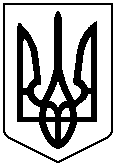 